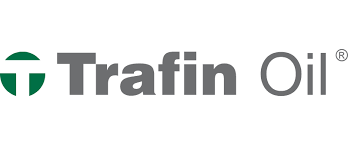 S M L O U V Ao sběru a likvidaci odpaduuzavřená v souladu s ustanovením § 1746 odst. 2 občanského zákoníku č. 89/2012 Sb., občanský zákoník, ve znění pozdějších předpisůčíslo smlouvy klienta: SML/538/2021číslo smlouvy poskytovatele: 36738Článek ISmluvní stranyTRAFIN OIL, a.s.,se sídlem Kopeční 1009/12, Slezská Ostrava, PSČ: 710 00IČ: 277 89 080DIČ: CZ27789080Číslo účtu: 6927552/0800zastoupen Ing. Jan Hába, člen představenstva zapsán v obch.rejstříku u Krajského soudu v Ostravě, oddíl B, vl. 3175Tel: XXXXXXXXXX, XXXXXXXXXX	ve věcech technických používejte: XXXXXXXXXX, 
e-mail: XXXXXXXXXX(dále jen "Poskytovatel")    aMěsto KroměřížZastoupeno: Mgr. Jaroslav Němec, starostaSe sídlem:  Kroměříž, Velké nám. 115/1, PSČ 767 01  IČ:  00287351  DIČ: CZ00287351  Datová schránka: bg2bfurČíslo účtu: kontaktní osoba: XXXXXXXXXXve věcech technických: XXXXXXXXXXTel.: XXXXXXXXXXe-mail: XXXXXXXXXX(dále jen "Klient")Článek IIÚvodní ustanovení1. Poskytovatel výslovně prohlašuje:1.1. že je odborně způsobilý k zajištění předmětu plnění podle této smlouvy a po celou dobu trvání této smlouvy zajistí platnost veškerých příslušných oprávnění, koncesí, licencí, atestů a certifikátů, jež jsou nezbytné pro provádění díla,1.2. že se řádně seznámil s rozsahem předmětu plnění a s místem realizace díla,1.3. že odvede na výstupu daň z přidané hodnoty z plnění dle této smlouvy.Klient výslovně prohlašuje:Článek IIIPředmět smlouvyPoskytovatel se zavazuje samostatně, s potřebnou péčí, na svůj náklad a nebezpečí: sbírat a likvidovat odpady kategorie ostatní katalogové číslo odpadu 200 125               v souladu s platnou legislativou.dodat 35 kusů sběrných nádob černé barvy s fialovým víkem o objemu 240 l na  ukládání separovaného odpadu - upotřebených jedlých olejů a tuků z domácností (dále také jen "odpad"), uložených v pevných obalech (např. PET lahve),	1.3. umístit sběrné nádoby na místa určená klientem,1.4. polepit sběrné nádoby identifikační samolepkou poskytovatele, s informací o skladbě       sbíraného odpadu a pokyny pro občany k jeho sběru,1.5. pravidelně volat a zjišťovat stav naplnění sběrných nádob,1.6. pravidelně vyprazdňovat sběrné nádoby minimálně v intervalu jednou za tři měsíce,       nebo pokud se strany nedohodnou jinak,1.7. provést v případě přeplnění nádoby mimořádný svoz do pěti pracovních dnů od       obdržení výzvy zaslané oprávněným zástupcem klienta ve věcech technických na e       mail oprávněného zástupce poskytovatele ve věcech technických,1.8. 	udržovat sběrné nádoby ve stavu způsobilém k řádnému užívání, provádět údržbu a opravy sběrných nádob a úklid kontejnerového stanoviště v případě úniku odpadu, odstraňovat nahlášené závady,1.9. vést evidenci o množství odpadu umístěného ve sběrných nádobách,1.10. poskytovat oprávněnému zástupci klienta ve věcech technických písemné zprávy o množství odpadu umístěného ve sběrných nádobách, minimálně však jednou za kalendářní rok,1.11.	mít po celou dobu trvání této smlouvy sjednánu pojistnou smlouvu na pojištění sběrných nádob, kterou kdykoliv na požádání předloží oprávněnému zástupci klienta ve věcech technických,1.12. nahradit sběrnou nádobu z vlastních zdrojů v případě jejího zničení, ztráty, neopravitelného poškození, nejpozději do 30 dnů ode dne zjištění, nebo od obdržení výzvy zaslané oprávněným zástupcem klienta ve věcech technických na e-mail oprávněného zástupce poskytovatele ve věcech technických. Klient se zavazuje:2.1. poskytnout poskytovateli bezplatně dohodnutý počet 35 míst na kontejnerových stanovištích pro umístění jeho sběrných nádob na sběr odpadu,2.2. zajistit propagaci sběru odpadu na stránkách města,2.3. zajistit zveřejnění míst, kde jsou umístěné jeho sběrné nádoby, na webových stránkách města,2.4. poskytnuté informace o odpadech použít k plnění povinností klienta na úseku odpadového hospodářství a poskytnout subjektům, které zpracovávají statistická data o odpadech,2.5. shromažďovat v popelnicích pouze a výhradně jedlé oleje a tuky,2.6. v případě nedodržení obsahu popelnic dle předchozího odst. 2.5. poskytovatel předá nežádoucí obsah popelnice klientovi na sběrný dvůr.Článek IVMísto a doba plnění smlouvyMístem plnění smlouvy jsou klientem určená místa, které jsou uvedeny v příloze č.1.Smlouva se uzavírá na dobu určitou od účinnosti této smlouvy do 31.12.2025.Smluvní vztah může být ukončen písemnou dohodou smluvních stran nebo výpovědí jedné ze smluvních stran, a to i bez uvedení důvodu s tříměsíční výpovědní dobou, která počne běžet prvním dnem měsíce následujícího po měsíci, ve kterém byla výpověď doručena druhé smluvní straně.Klient může od smlouvy odstoupit v případě zvlášť závažného porušení povinností této smlouvy, zejména: poskytovatel bude z vlastního zavinění v prodlení s termíny plnění sjednanými v této smlouvě,poskytovatel opakovaně (více jak dvakrát) nebude i přes upozornění klienta plnit povinnosti vyplývající mu z této smlouvy,poskytovatel vstoupí do likvidace nebo bude prohlášen úpadek dle zákona č. 182/2006Sb., insolvenční zákon, ve znění pozdějších předpisů.Poskytovatel může od smlouvy odstoupit v případě, že klient bude v prodlení s úhradou 	svých peněžních závazků po dobu delší 30 dnů.6.    Odstoupením smlouva zaniká dnem, kdy bude oznámení o odstoupení doručeno druhé  smluvní straně7.    Poskytovatel je povinen sběrné nádoby odstranit z míst určených klientem ke dni  	ukončení této smlouvy, pokud se smluvní strany nedohodnou jinak.Článek VCena a platební podmínkyCena za sběr a likvidaci odpadu dle této smlouvy je stanovena jako měsíční poplatek zajeden	kus	sběrné	nádoby a činí:Cena za 1 kus sběrné nádoby bez DPH 			39,- …….…Kč/měsícDPH 21 %                                              			8.19  ...….…Kč/měsícCena za 1 kus sběrné nádoby vč. DPH	            47,19 …….…Kč/měsíc2. V této ceně je zahrnuta ze strany klienta součinnost s distribucí výše uvedených      informačních materiálů v komunikačních kanálech města a Objednatele. (Např. Web     stránky, sociální média, obecní / městský zpravodaj, vývěsní tabule, SMS info, mail info,     místní rozhlas, tzn. všechny možné dostupné komunikační kanály).    Fakturace bude probíhat kvartálně, za kalendářní čtvrtletí, přičemž Poskytovatel poskytne      klientovi seznam / report výkonnosti kontejnerů jako podklad k fakturaci. Smluvní strany     se výslovně dohodly, že pokud bude průměrné měsíční množství ve sběrném kontejneru      větší než 20 kg / měsíc, nebude cena za službu ve výši 39,- Kč fakturována. Uvedených     20 kg může být dosaženo i 1 svozem kontejneru za 3 měsíce, kde bude 60 kg.      Do nejvýše přípustné ceny jsou zahrnuty veškeré náklady spojené s předmětem smlouvy       (např. dodání nádob, náklady na dopravu, sběr a likvidaci odpadu, opravy a údržba nádob,       polepy, manipulace, pojištění, apod.).Cena uvedené v odst. 1. tohoto článku je cena pevná, nepřekročitelná a nejvýše přípustná k naplnění předmětu smlouvy a platí po celou dobu platnosti této smlouvy. Do nejvýše přípustné ceny jsou zahrnuty veškeré náklady spojené s předmětem smlouvy (např. dodání nádob, náklady na dopravu, sběr a likvidaci odpadu, opravy a údržba nádob, polepy, manipulace, pojištění, apod.).Poskytovatel odpovídá za to, že sazba daně z přidané hodnoty je stanovena v souladu s platnými právními předpisy.5.	Lhůta splatnosti faktur je dohodou smluvních stran stanovena 30 dnů od doručení faktury  klientovi.Článek VIZávěrečná ujednáníZměnit nebo doplnit tuto smlouvu mohou smluvní strany pouze formou písemných dodatků, které mohou navrhovat obě smluvní strany a které budou vzestupně číslovány, výslovně prohlášeny za dodatek této smlouvy a podepsány oprávněnými zástupci smluvních stran.Obě smluvní strany se dohodly, že v případě nástupnictví jsou nástupnické organizace smluvních stran vázány ustanoveními této smlouvy v plném rozsahu.Tato smlouva je vyhotovena ve dvou stejnopisech, z nichž každý má platnost originálu. Jedno vyhotovení obdrží poskytovatel a jedno obdrží klient.Poskytovatel bere na vědomí, že tato smlouva bude vedena v evidenci smluv města, obce. Poskytovatel prohlašuje, že skutečnosti uvedené ve smlouvě nepovažuje za obchodní tajemství a uděluje svolení k jejich užití a k jejich zveřejnění bez stanovení jakýchkoliv dalších podmínek.Uzavření dodatku schválila Rada města Kroměříže usnesením č. 2462 na své 92. schůzi konané dne 16.12. 2021.Zhotovitel podpisem této smlouvy uděluje klientovi výslovný souhlas s uvedením údajů o uhrazených daňových dokladech zhotovitele ze strany klienta na webových stránkách klienta, a to ve formě uvedení firmy poskytovatele, jeho IČ, výše uhrazené částky.Smluvní strany výslovně souhlasí s tím, aby tato smlouva ve svém úplném znění byla uvedena a zveřejněna na webových stránkách města Kroměříže a příp. dále v Registru smluv na portálu veřejné správy. S odkazem na zákon č. 340/2015 Sb., o zvláštních podmínkách účinnosti některých smluv, uveřejňování těchto smluv a o registru smluv (zákon o registru smluv), v platném znění, se smluvní strany dohodly, že tuto smlouvu uveřejní v registru smluv za podmínek stanovených uvedeným zákonem klient.  Smluvní strany prohlašují, že skutečnosti uvedené v této smlouvě nepovažují za obchodní tajemství ve smyslu ust. § 504 občanského zákoníku a udělují svolení k jejich užití a zveřejnění bez ustanovení jakýchkoliv dalších podmínek.V Kroměříži dne 20.12.2021V Ostravě dne 17.12.2021Za klienta: Za poskytovatele: ……………………………………Mgr. Jaroslav Němec, v.r.starosta Města Kroměříže                                                                                         …………………………………….Martin Veselý, v.r.2.1.že není  v souvislosti  s plněním  předmětu  této  smlouvy  osobou  povinnou  k daniz přidané hodnoty,2.2.že nebude uplatněn režim přenesené daňové povinnosti podle § 92 písm.e) zákona č.235/2004 Sb., o dani z přidané hodnoty, ve znění pozdějších předpisů,2.3.že zhotovené dílo nebude využito pro ekonomickou činnost klienta ve smysluzákona č. 235/2004 Sb.